For each problem, write TWO different expressions using the distributive property. Then, find the area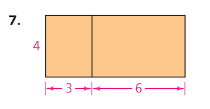 Expression 1Expression 2Area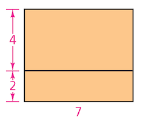 Expression 1Expression 2Area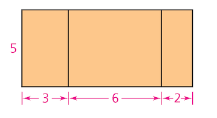 Expression 1Expression 2Area4. Find 3 different whole number lengths and widths that would make the rectangles have areas of 12 and 27. 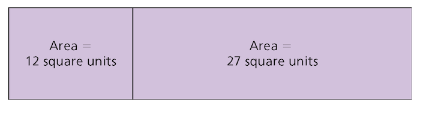 1.4. Find 3 different whole number lengths and widths that would make the rectangles have areas of 12 and 27. 2.4. Find 3 different whole number lengths and widths that would make the rectangles have areas of 12 and 27. 3.